Ljestvica konačnog poretka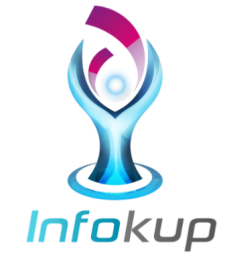 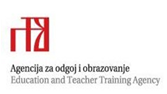 ________________________________________________________________Školsko natjecanje iz INFORMATIKE  Školska godina 2016./2017.Nadnevak: 19. siječnja 2017.                                                                                                                     Biserka Ratković, ravnateljica                                                                                                                                                                       (predsjednica povjerenstva)Rb.Ime i prezime učenikaRazredIme školeMjestoOstvareno mjestoBroj bodovaKategorijaIme i prezime mentora1.Andrej Plantić Petak8.OŠ „Podrute“ (PŠ Završje)Donje Makoišće1.20/37Osnove informatikeMateja Plantak Peček2.Snježana Slunjski8.OŠ „Podrute“ (PŠ Završje)Donje Makoišće2.17/37Osnove informatikeMateja Plantak Peček